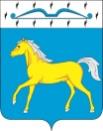 АДМИНИСТРАЦИЯ  ПРИХОЛМСКОГО  СЕЛЬСОВЕТАМИНУСИНСКОГО  РАЙОНАКРАСНОЯРСКОГО  КРАЯРОССИЙСКАЯ ФЕДЕРАЦИЯП О С Т А Н О В Л Е Н И Е 11.04.2022                               п. Прихолмье                                   №  19-пО дополнительных мерах поддержки добровольных пожарных на территории Прихолмского сельсоветаВ целях создания условий для организации и деятельности на территории Прихолмского сельсовета подразделений добровольной пожарной охраны, в соответствии с Федеральным законом Российской Федерации от 06.05.2011 г. № 100-ФЗ «О добровольной пожарной охране», Федеральным законом Российской Федерации от 06.10.2003 г. № 131-ФЗ «Об общих принципах организации местного самоуправления в Российской Федерации», руководствуясь Уставом Прихолмского сельсовета, ПОСТАНОВЛЯЮ:1. Предоставлять добровольным пожарным, проживающим на территории Прихолмского сельсовета, зарегистрированным в реестре добровольных пожарных, следующие гарантии:1.1. Возмещение транспортных расходов, связанных с поездками для прохождения обучения по программам первоначальной профессиональной подготовки добровольных пожарных.1.2. Материальное стимулирование работы добровольных пожарных за участие в профилактике и тушении пожаров.2. Предусмотреть в бюджете поселения средства для финансового обеспечения гарантий, установленных настоящим постановлением.	3. Постановление администрации Прихолмского сельсовета № 10-п 20.02.2012 г. «О дополнительных мерах поддержки добровольных пожарных на территории Прихолмского сельсовета» признать утратившим силу.	4. Контроль за исполнением настоящего постановления оставляю за собой.5. Настоящее постановление вступает в силу в день, следующий за днём его опубликования в официальном печатном издании «Прихолмские вести». Глава Прихолмского сельсовета					       А.В. Смирнов